Муниципальное автономное дошкольное образовательное учреждение«Детский сад № 103» г. Перми«КАК НАУЧИТЬ РЕБЕНКА ИГРАТЬ В СЮЖЕТНО-РОЛЕВЫЕ ИГРЫ»Сюжетно-ролевая игра теснейшим образом связана не только с отдельными функциями (восприятием, памятью, мышлением, воображением, но и с личностью в целом. Игра – важное средство воспитания моральных чувств и представлений, нравственных поступков и культуры поведения. Копируя жизнь взрослых, ребенок проникает их заботами и делами, усваивает моральные нормы нашего общества. Сам ребенок научиться играть в сюжетно-ролевые игры не сможет, а если сможет, то его игры будут бедные по содержанию и непродолжительные по времени. Это происходит из-за того, что ребенок еще не освоил мир вокруг себя. У ребенка еще не сложились представления о том мире, в котором существуют взрослые. Чем больше вы будете играть и давать ребенку знаний о взрослой жизни, тем разнообразней, интересней будут его игры.Склонность к игровой деятельности присуща не всем людям и зависит от особенностей темперамента. Дети застенчивые, излишне зажатые иногда предпочитают интеллектуальную деятельность, спортивные или компьютерные игры. Но это неадекватная замена. Как приучить детей к традиционным играм?Во-первых, начать играть с ребенком самим. Вспомнить и рассказать, как играли вы сами, ваши родители, какие игры существуют.Во-вторых, придумать или пригласить посредника – куклу, соседского ребенка, брата или сестру малыша, которые охотно принимают участие в игре. Следите только за тем, чтобы этот посредник не оказался излишне активным и не "затмил" вашего малыша.В-третьих, попутно поощряйте в ребенке все возможные проявления инициативы и фантазии – пусть он придумывает новые слова, образы, ассоциации, новые игры и новые роли. Если он стесняется и не обладает должным артистизмом, предоставьте ему побыть режиссером или критиком.В 5-7 лет сюжетные игры становятся развернутыми, появляется их детализация. Дети вносят все больше и больше предложений в игру, поэтому игра становится продолжительней по времени и интересней по сюжету. Все события для игр дети берут из реальной жизни.От фантазии, творческого потенциала родителей будет зависеть разнообразие игр в семье: кто-то с увлечением займётся строительством космического корабля, кто-то станет доктором и примется лечить игрушки, а кто-то поиграет с ребёнком в магазин, в библиотеку. Таким образом, родители познакомят детей с миром ситуаций, встречающихся в повседневной жизни, разовьют воображение ребёнка, а также у детей появится возможность примерить на себя роль взрослого. Ограничений для игры по времени нет: один ребенок будет играть достаточно долго, а другому быстро наскучит сюжет. Как правило, любой родитель способен понять, в какой момент ребёнку наскучила игра, и когда нет смысла продолжать её дальше. Умение начать игру также важно, как и умение прекратить, или перевести ее в другое русло: изменить игровую ситуацию, добавить новых героев.Роль родителя, заключается в том, чтобы «зажечь» малыша, показать разные направления, идеи, фразы. Играя в сюжетно-ролевые игры с ребенком, взрослый может отследить его наклонности, а в дальнейшем делать упор на необходимые качества и поведение. Родителям, стоит придерживаться нескольких правил:Игра не должна строиться на принуждении.Игра — творческий процесс, не надо загонять ребёнка в жёсткие рамки.Старайтесь, чтобы игра имела развитие.Вмешиваться взрослому разумно, если игра становится слишком жестокой и злой.В какие игры можно предложить играть детям:Семья. Обычно ребенок сам начинает в нее играть, и от родителя требуется только ее контролировать, а также постараться понять, как он оценивает родителей и близких, не существуют ли какие-либо проблемы.Школа.  Эта игра хорошо подходит для самых маленьких детей и дошкольников. Часто старшие дети учат алфавиту младших. Игра в школу нравится практически всем детям. Дайте детям доску и цветные мелки – и они часами будут обучать друг друга.Парикмахер. Эта игра может быть интересна ребенку, если он сам хотя бы раз побывал у парикмахера. Попросите его сделать вам прическу – для этого выдайте ему фартук и расческу. Просто расслабьтесь и позвольте ребенку проявить фантазию. Легкий массаж головы расслабит вас.Доктор. Это одна из самых популярных ролевых игр. Для игры в доктора ребенку понадобится белый халат, медицинская маска и предметы, которые будут имитировать стетоскоп, шприц и т. д. Набор для игры в доктора можно купить в любом магазине игрушек. Позвольте ребенку побыть доктором, а сами сыграйте роль пациента. Такая игра поможет ребенку побороть страх перед походом в больницу или перед прививками.Строитель. Предложите ребенку включить свое воображение и построить дом из предметов, которые они могут найти в доме. Если у вас двое или больше детей, один из них может играть роль архитектора, который проектирует здание, а другой – инженера, который выбирает строительные материалы. Затем они вместе могут построить дом. Эта игра нравится детям любого возраста.Итак:старайтесь постепенно усложнять игры, чтобы ребенок развивался.создайте домашнюю систему игр с ребенком. В одни игры играет папа, в другие мама, в какие-то бабушки, дедушки, а в некоторые рекомендуется играть всей семьей. старайтесь даже в ролевую игру вносить элементы соперничества оказывайте внимание и уважение ко всем детским играм проявляйте инициативу и желание участвовать в игре сопереживайте чувствам ребенка папам необходимо минимум 20 минут в день играть с ребенком место для ролевой игры принципиального значения не имеет игры должны периодически повторяться, чтобы ребенок понял, чему он научился.Играйте, с детьми с удовольствием!Консультацию для родителейПодготовила воспитатель 1 категорииДектерева Нэля Вячеславовна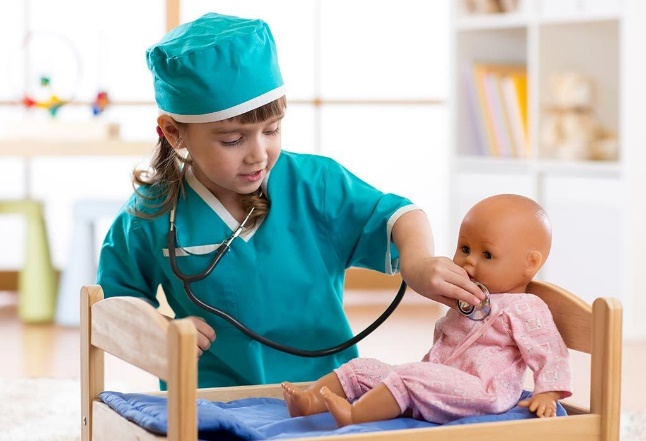 Игра – путь детей к познанию мира,в котором они живут и который они призваны изменить.А. М. Горький.